ПРОТОКОЛ №4заседания Молодёжного совета ФНПРОнлайн, ZOOMВремя начала:10:00, время окончания 11:00 Присутствуют – 14 человек.Председатель заседания: М.А. Ветчинников – председатель Молодёжного совета ФНПР.Секретарь заседания: И.А.Ефимов–главный специалист Департамента Аппарата ФНПР по связям с общественностью, молодёжной политике и развитию профсоюзного движения.Присутствовали: А.И.Анисимова, С.В. Бека, Н.Ю.Беляева, Т.В. Богословская, К.С. Гусев, Е.Д.Еникеева, И.А.Ефимов, Д.Е. Кримкачева, В.В. Кудинова, О.Ю. Ларькина, А.К. Мазур, О.Н. Морозова, С.Н. Прошин,  А.В. Симаков, О.Н. Терновская, И.В. Чуяшенко, Д.О. Шорохова (приложение).Приглашенные: А.В. Шершуков – заместитель Председателя ФНПР;А.Н.Шубина – руководитель Департамента Аппарата ФНПР по связям с общественностью, молодёжной политике и развитию профсоюзного движения, Д.А. Чуйков – секретарь ФНПР в ЮФО, М.А. Саенко – секретарь ФНПР в ДФО, Д.В. Морокин–секретарь ФНПР в СФО.Повестка дня:1. Об утверждении проекта Постановления «О Концепции молодежной политики ФНПР»;                                      2.  О формировании реестра молодёжных советов (комиссий);3. О ходе реализации молодёжной профсоюзной  акции «Предлагай и действуй!»;                                                                         4. О регистрации участников во Всероссийской молодёжной программе ФНПР «Стратегический резерв 2021»;                                               5. О проведении Первомайской акции профсоюзов;6. О подготовке и проведении Всероссийского семинара - совещания по вопросам молодежной политики ФНПР.                                     7.Об информации о молодёжной политике для обновленного сайта ФНПР;8.О награждении  Благодарностями Исполнительного комитета ФНПР организаторов и участников за активную работу по подготовке и проведению  Всероссийского молодёжного профсоюзного форума ФНПР «Стратегический резерв 20209.Разное.1.Об утверждении проекта Постановления «О Концепции молодежной политики ФНПР»      ВЫСТУПИЛ:  А.В. Шершуков – заместитель Председателя ФНПР о подготовке  проекта Постановления «О концепции молодёжной политики ФНПР».              ПОСТАНОВИЛИ: утвердить проект постановления «О концепции молодёжной политики ФНПР», обратиться к Генеральному Совету ФНПР с просьбой рассмотреть предложенный проект Концепции в редакции Молодёжного совета ФНПР.2. О формировании реестра молодёжных советов (комиссий);ВЫСТУПИЛ: И.А.Ефимов – о сборе данных по  формированию реестра молодёжных советов (комиссий).ПОСТАНОВИЛИ: продолжить работу по формированию реестра молодёжных советов (комиссий) с проработкой интерактивной карты к 25 мая.3.О ходе реализации акции «Предлагай и действуй!»ВЫСТУПИЛИ: Ветчинников М.А. –  председатель Молодёжного совета ФНПР  о сборе видеороликов и размещении их в социальных сетях молодёжным профактвиом. А.К.Мазур – о разработке проекта анкет о социально-экономических проблемах молодежи в регионах и подготовки базы для формирования основных требований по улучшению социально-экономической политики в регионах.ПОСТАНОВИЛИ: предоставить видео материалы акции в срок до 20.04.2021 для включения материалов к подготовке к Первомайской акции профсоюзов.4.О регистрации участников во Всероссийской молодёжной программе ФНПР «Стратегический резерв 2021»ВЫСТУПИЛА: Шубина А.Н.  – руководитель Департамента Аппарата ФНПР по связям с общественностью, молодёжной политике и развитию профсоюзного движения о ходе регистрации в Программе и реализации II ступени Программы.ПОСТАНОВИЛИ: принять информацию к сведению, принять активное участие в реализации мероприятий.   5. О проведении Первомайской акции профсоюзов;ВЫСТУПИЛА: Шубина А.Н.  – руководитель Департамента Аппарата ФНПР по связям с общественностью, молодёжной политике и развитию профсоюзного движения о ходе подготовки Первомайской резолюции ФНПР и сроках голосования.ПОСТАНОВИЛИ: принять участие в Первомайской акции профсоюзов (голосование за Резолюцию).6. О подготовке и проведении Всероссийского семинара - совещания по вопросам молодежной политики ФНПР.    ВЫСТУПИЛ:  А.В. Шершуков – заместитель Председателя ФНПР о подготовке  к подготовке и проведении Всероссийского семинара - совещания по вопросам молодежной политики ФНПР с 25 по 28 мая в г.Казани.ПОСТАНОВИЛИ : рассмотреть возможность участия членов МС ФНПР  на семинаре –совещании с 25 по 28 мая в г.Казани и провести заседание МС ФНПР в рамках семинара-совещания по вопросам молодежной политики ФНПР.     7. Об информации о молодёжной политике для обновленного сайта ФНПР;   ВЫСТУПИЛ:   Ветчинников М.А. –  председатель Молодёжного совета ФНПР о разделе о молодежной политике на обновленном сайте ФНПР.  ПОСТАНОВИЛИ: предоставлять актуальную информацию о проводимых молодёжных мероприятиях на сайт ФНПР.8.  О награждении  Благодарностями Исполнительного комитета ФНПР организаторов и участников за активную работу по подготовке и проведению  Всероссийского молодёжного профсоюзного форума ФНПР «Стратегический резерв 2020».ВЫСТУПИЛ: Ветчинников М.А. –  председатель Молодёжного совета ФНПР о вручении благодарностей Исполкома ФНПР организаторам и участникам Форума, принимающим наиболее активное участие в организации и проведении Форума из числа членов Молодёжного Совета ФНПР:ПОСТАНОВИЛИ: вручили благодарность Исполкома ФНПР организаторам и участникам Форума, принимающим наиболее активное участие в организации и проведении Форума из числа членов Молодёжного Совета ФНПР:Анисимовой Анастасии Юрьевне - председателю Новосибирской территориальной организации  Общественной организации Профсоюза работников связи России;Богословской Татьяне Васильевне - главному специалисту по работе с молодежью отдела организационной работы ФПСК;Ветчинникову Максиму Александровичу - управляющему профсоюзным имуществом - заведующему административно-хозяйственным отделом, Председателю Молодёжного совета Ассоциация территориальных объединений организаций профсоюзов Центрального федерального округа, председатель Молодёжного совета Территориального союза организаций профсоюзов "Федерация профсоюзов Орловской области";Кудиновой Валерии Владимировне - заведующей информационным отделом Аппарата ЦК Российского профсоюза работников радиоэлектронной промышленности;Морозовой Ольге Николаевне - методисту методического кабинета городского управления образования Администрации г. Абакана;Прошину Сергею Николаевичу - председателю ППО студентов Рязанского государственного университета им. С.А. Есенина.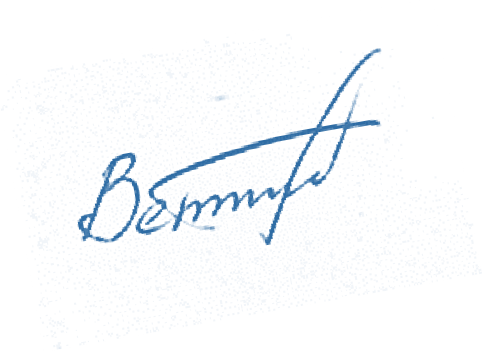 Председатель заседания	М.А. ВетчинниковПриложениеПриложениеЯвочный лист членов Молодёжного совета ФНПРг. Москва12 апреля 2021 года№ п/пФамилия, имя, отчествоДолжность, место работыЯвка1.Анисимова Анастасия ЮрьевнаПредседатель Новосибирской территориальной организации Общественной организацииПрофсоюза работников связи России+2.Балалаев ИгорьВасильевичСпециалист аппарата ВЭП-3.Барченкова Мария ВитальевнаГлавный специалист по организации перевозок Макрорегиона Москва Акционерное общество«Почта России», председателя Совета по делам молодёжи Московской территориальной организации Профсоюза работников связи России, члена Совета по делам молодёжи Профсоюза работников связи России-4.Бека Сергей Валерьевичпредседатель Саратовского областного комитета Профсоюза работников автомобильного и сельскохозяйственного машиностроения Российской Федерации, заместитель заведующего отдела правовой работы и охраны труда Саратовского областного союза организаций профсоюзов «Федерация профсоюзных организаций Саратовскойобласти»-5.Беляева НатальяЮрьевнаИнженер АО « Металлургический завод«Электросталь»+6.Бессолов Геннадий ВячеславовичРадиомеханик ПАО «Машиностроительный завод им. Калинина», председатель цехового комитета, член молодёжного совета АссоциацииТООП УФО.-7.Бобриков Никита АндреевичЗаместитель заведующего отделом организационной работы и информации СОП "Мурманский облсовпроф"-8.Богословская Татьяна ВасильевнаГлавный специалист по работе с молодежью отдела организационной работы ФПСК+9.Бондаренко Александр СергеевичЗаместитель декана лечебного факультета и факультета клинической психологии ФГБОУ ВО «СГМУ имени В.И. Разумовского» Минздрава РФ-10.Бурцева Ирина СергеевнаУчитель английского языка МОБУ «Средняя общеобразовательная школа № 26 г. Якутска»-11.Ветчинников Максим АлександровичУправляющий профсоюзным имуществом - заведующий административно-хозяйственным отделом, председатель Молодежного совета ФПОО.+12.Володина Анна НиколаевнаМетодист Центра филологического образования ГБОУ ДПО РК «Крымский республиканский институт постдипломного педагогического образования»; Учитель русского языка и литературы, МБОУ «Перовская школа- гимназия» Симферопольского районаРеспублики Крым-13.Гневашев Пётр ЮрьевичЗаведующий организационным отделомФедерации профсоюзов Челябинской области, председатель молодёжного совета Ассоциации ТООП УФО-14.Гузун Даниел ВалентиновичВедущий специалист по социально-трудовой работе Краснодарской краевой территориальнойпрофсоюзной организации работников электросвязи-15.Гусев Константин ИвановичЗаместитель председателя МС ПФО,Председатель МС Федерации организации профсоюзов Оренбургской области,Председатель первичной профсоюзной организации студентов ФГБОУ ВО«Оренбургский государственный университет»+16.Еникеева Евгения ДмитриевнаВедущий экономист по планированию «ЦКБА», член молодежной комиссии ЦК профсоюза,председатель молодежной комиссии профкома+17.Кримкачева Дарья ЕвгеньевнаГлавный специалист организационного отдела "Вологодская Областная Федерация Профсоюзов"+18.Кудинова Валерия ВладимировнаЗаведующая информационным отделом Аппарата ЦК Российского профсоюзаработников радиоэлектронной промышленности+19.Ларькина Оксана ЮрьевнаСпециалист по информационной работе Аппарата Российского профсоюза работников инновационных и малых предприятий+20.Мазур АлександраКонстантиновнаСпециалист социально-экономического отделаНефтегазстройпрофсоюза России+21.МихайловаАлександра ИгоревнаМетодист по музейно-образовательнойдеятельности отдела музейной педагогики Сахалинского областного художественного музея-22.Морозова Ольга НиколаевнаМетодист методического кабинета городского управления образования Администрации г.Абакана+23.Неклюдов Алексей АндреевичЗаместитель начальника по экспертной работе ОГБУЗ «Бюро судебно-медицинскойэкспертизы Томской области»+24.Овсянников Павел ВладимировичУправляющий в «ИП Носарев Антон Владимирович»-25.Прошин Сергей НиколаевичПредседатель ППО студентов Рязанского государственного университета им. С.А.Есенина+26.Симаков АлександрВалерьевичЗаместитель председателя ППО ООО «ПСМА-Рус»+27.Ефимов Игорь Александровичглавный специалист группы коллективных действий и гендерной политики Департамента Аппарата ФНПР по связям с общественностью, молодёжной политике и развитию профсоюзного движения+28.Терновская Ольга НиколаевнаПомощник Председателя Дагестанского республиканского союза организацийпрофсоюзов, Председатель Молодежного совета ДР СОП+29.Ускова Наталия ВладимировнаНачальника отдела эксплуатации АО «ПАТП-1» г.Ярославля, председателя Молодёжного совета Союза «Объединение организаций профсоюзов Ярославской области»-30.Чуяшенко Иван Викторовичпредседатель  Молодежного   совета Всероссийского Электропрофсоюза, член Президиума профкома первичной профсоюзной     организации     акционерного     общества     «Научно-производственный   центр   «Полюс»   Томской   областной   организацииВсероссийского  Электропрофсоюза+31.Шорохова ДарьяОлеговнаЗаведующая организационным отделомаппарата Профсоюза+